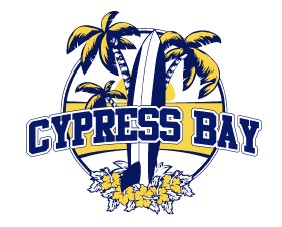 SAC Agenda Tuesday December 11th, 2018Quorum/Call to OrderReview and Approve Minutes from November 13th meetingBudget UpdateBudget RequestsA+ FundsSIPStrategic Initiative Management ProgramNaviance Presentation presented by Ms. Hererra New Business Testing NewsAdministrative ReportBTU NewsPTSA NewsSAF NewsAdjournment**This agenda is subject to change**Ground Rules for DiscussionFocus on what matters.Respect other opinions.Include everyone.Give everyone a chance to speak.Limit side conversations, texting, and other cell phone use.